Le tableau suivant récapitule les prévisions concernant le nombre de personnes et la catégorie concernées par le passage de quilles sur la durée de la labellisation.A l’issue de la labellisation, le responsable de l’école présente le bilan :- du nombre de personnes ayant passé des quilles par couleur- du nombre de quilles réussies- du temps passé entre chaque niveau de quillesRécapitulatif nominatifNom et signature du responsable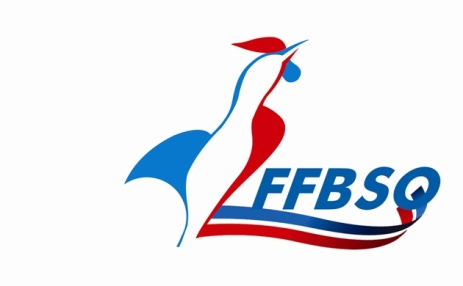 FICHE 5PASsAGE DE QUILLESAnnée 1Année 2Année 3Année 4NOMBRE DE PERSONNES CONCERNEES PÄR CATEGORIENOMBRE DE PERSONNES CONCERNEES PÄR CATEGORIENOMBRE DE PERSONNES CONCERNEES PÄR CATEGORIENOMBRE DE PERSONNES CONCERNEES PÄR CATEGORIENOMBRE DE PERSONNES CONCERNEES PÄR CATEGORIEQUILLESJauneOrangeVerteBleueNoireNOM PrénomCat.Mail